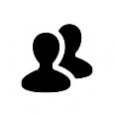 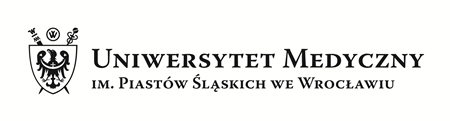 Załącznik nr 1 do „Procedury składania wniosków o zatrudnienie 
i przedłużenie umowy nauczyciela akademickiego po postępowaniu konkursowym oraz bez postępowania konkursowego”(zarządzenie nr   71/XVI R/2022 Rektora Uniwersytetu Medycznego we Wrocławiu  z dnia  14 kwietnia 2022 r.  w sprawie wprowadzenia „Procedury składania wniosków…)WNIOSEK O OGŁOSZENIE KONKURSU NA ZATRUDNIENIE NAUCZYCIELA AKADEMICKIEGOW RAMACH POSTĘPOWANIA KONKURSOWEGOUzasadnienie zatrudnienia (zatrudnienie na zastępstwo jest możliwe tylko w przypadku długotrwałej nieobecności pracownika 
    w pracy np. długotrwałe zwolnienie lekarskie powyżej 90 dni, urlopy związane z rodzicielstwem, urlop bezpłatny itp.): ____________________________                                                                                      ___________________________________         Podpis i pieczęć  Kierownika Jednostki                                                                                            Podpis i pieczęć Przełożonego (wyższego szczebla)            Decyzja Rektora			□ Brak zgody □ Zgoda na konkurs□ Wstrzymanie się z decyzją: _____________________________________________________Nazwa stanowiska pracyGrupa zawodowa DYDAKTYCZNA       BADAWCZO-DYDAKTYCZNA        BADAWCZAPrzedmioty do prowadzeniaJednostka organizacyjnaBezpośredni przełożony Przyczyna zatrudnienia urlop macierzyński/rodzicielski/ wychowawczy/bezpłatny vacat - odejście/zwolnienie pracownika/koniec umowy/emerytura/renta wprowadzenie nowych zadań do realizacji (nowy etat) inna sytuacja, jaka? ________________________________Imię i nazwisko 
pracownika zwalniającego etat:Wnioskowany wymiar  etatuProponowana data  zatrudnieniaWnioskowany okres zatrudnienia: umowa na zastępstwo do ____________________________________ umowa na czas określony do _________________________________ umowa na czas nieokreślonyWymagane oświadczenie o podstawowości zatrudnienia (zaznaczyć  TAK przy wnioskowaniu o pełny etat):   TAK        NIE   Wymagane oświadczenie o podstawowości zatrudnienia (zaznaczyć  TAK przy wnioskowaniu o pełny etat):   TAK        NIE   Proponowane wymagania kwalifikacyjne/zawodowe, jakie powinien spełnić kandydat do umieszczenia w ogłoszeniu konkursowym:Tytuł naukowy profesora w dziedzinie _______________________Stopień naukowy _______________________ w dziedzinie _______________________Tytuł zawodowy _______________________ na kierunku _______________________Pełne prawo wykonywania zawodu (dotyczy zawodu, dla którego przepisy szczególne przewidują posiadanie)Znajomość języka angielskiego na poziomie umożliwiającym prowadzenie zajęć Specjalizacja (rok trwania lub zaświadczenie) w przypadku prowadzenia przedmiotów klinicznychInne: ______________________________________________________________________________                        ______________________________________________________________________________Proponowane wymagania kwalifikacyjne/zawodowe, jakie powinien spełnić kandydat do umieszczenia w ogłoszeniu konkursowym:Tytuł naukowy profesora w dziedzinie _______________________Stopień naukowy _______________________ w dziedzinie _______________________Tytuł zawodowy _______________________ na kierunku _______________________Pełne prawo wykonywania zawodu (dotyczy zawodu, dla którego przepisy szczególne przewidują posiadanie)Znajomość języka angielskiego na poziomie umożliwiającym prowadzenie zajęć Specjalizacja (rok trwania lub zaświadczenie) w przypadku prowadzenia przedmiotów klinicznychInne: ______________________________________________________________________________                        ______________________________________________________________________________DZIEKAN*/ PROREKTOR DS. STUDENTÓW I DYDAKTYKI** (zaznaczyć właściwe)* W przypadku konkursów na stanowiska w grupie dydaktycznej i badawczo – dydaktycznej w jednostkach wydziałowych** W przypadku konkursów na stanowiska w grupie dydaktycznej i badawczo – dydaktycznej w jednostkach ogólnouczelnianych DZIEKAN*/ PROREKTOR DS. STUDENTÓW I DYDAKTYKI** (zaznaczyć właściwe)* W przypadku konkursów na stanowiska w grupie dydaktycznej i badawczo – dydaktycznej w jednostkach wydziałowych** W przypadku konkursów na stanowiska w grupie dydaktycznej i badawczo – dydaktycznej w jednostkach ogólnouczelnianych  godziny z przedmiotów podstawowych (bez fakultetów)   po zatrudnieniu  =   wystarczająca liczba godzin dydaktycznych do zrealizowania w bieżącym roku       akademickim z przedmiotów wskazanych do prowadzenia     brak wystarczającej liczby godzin dydaktycznych do zrealizowania w bieżącym roku     akademickimData, podpis i pieczęć  Dziekana/Prorektora ds. Studentów i DydaktykiOPINIA DZIEKANA/PROREKTORA DS. STUDENTÓW I DYDAKTYKI:pozytywna         negatywna  UWAGI:Data, podpis i pieczęć  Dziekana/Prorektora ds. Studentów i DydaktykiPRZEWODNICZĄCY RADY DYSCYLINY * (zaznaczyć właściwe)* W przypadku konkursów na stanowiska w grupie badawczej i badawczo – dydaktycznej w jednostkach wydziałowychPRZEWODNICZĄCY RADY DYSCYLINY * (zaznaczyć właściwe)* W przypadku konkursów na stanowiska w grupie badawczej i badawczo – dydaktycznej w jednostkach wydziałowych ogłoszenie konkursu jest zasadne w kontekście trwającego procesu ewaluacyjnego ogłoszenie konkursu nie jest zasadne w kontekście trwającego procesu ewaluacyjnegoData, podpis i pieczęć  Przewodniczącego Rady DyscyplinyOPINIA PRZEWODNICZĄCEGO RADY DYSCYPLINY:pozytywna         negatywna  UWAGI:Data, podpis i pieczęć  Przewodniczącego Rady DyscyplinyOPINIA ZASTĘPCY DYREKTORA DS. FINANSOWYCH:pozytywna         negatywna  Data, podpis i pieczęć   Zastępcy Dyrektora Ds. Finansowych